First Lady LeShahn DeArmonLeShahn was born February 26, 1972, in Gary, IN; the only child to Mr. Bennie L. Bunkley and Evangelist Jacqueline D. Williams.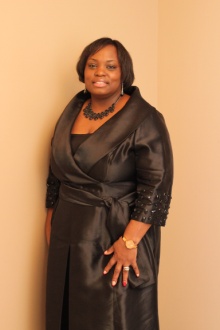 In 1981 she received the baptism of the Holy Ghost at the age of 12 with the evidence of speaking in tongues and began the work of the Lord at Logan Park Apostolic Church under the leadership of Bishop George L. Stearnes.  During her time there, LeShahn was a working member of her church family:  she initiated the Junior Usher Board, was a faithful choir member, a committed Sunday School member, and actively participated in youth outings.She earned her diploma from Horace Mann High School, and acquired her professional license in the field of Cosmetology from the Gary Area Career Center in 1990.  From this achievement, she served her community as a Professional Stylist and Hair Care Advisor for over 20 years.In 1992 LeShahn was joined, in holy matrimony, to her husband of 26 years, Superintendent, Bruce L. DeArmon, Sr.  God blessed their union with four children:  Anthony, Britini and Bruce Jr. (twins), and Breanna.  They are also the proud grandparents of Carter Lenell, Brelaya LeShae, and Darrell Bellamy.  They also stand as God–Parents to Taijah Graham, and LaJoia and Lazarius Shepherd.Upon relocating with her husband and family in 1994, to Minneapolis, LeShahn began her career as an Administrative Assistant and currently serves as a Claims Processor, employed at Blue Cross Blue Shield of Minnesota.  During this time, she and her family followed her husband to Emmanuel Tabernacle Church of God in Christ, under the leadership of the late Bishop Stanley N. Frazier.In 2005, LeShahn surrendered to God’s call on her life and received her Aspiring Missionary License under the late Bishop Stanley N. Frazier.  While working diligently as a Missionary, she was elevated in 2006 to Deaconess Missionary by the late Presiding Bishop G.E. Patterson.  That same year, she graduated from the A. W. Wilson Bible Institute and received her Evangelist License by Bishop Fred Willis Washington, Prelate of Minnesota Ecclesiastical Jurisdiction.In 2008, First Lady DeArmon stepped out on faith with her husband when he answered God’s call to Pastoral ship.  She has served in the body of Christ as a Sunday School Teacher; is currently President of the district Ministers and Elders’ wives; and the Executive Administrator at her local church, Faith Tabernacle Church of God In Christ, where her husband is Pastor.Her gift made room for her to be called upon as one of several featured evangelists to minister the word of God during the Church of God in Christ’s 106th Convocation.  First Lady DeArmon was blessed with the privilege of preaching before tens of thousands of God’s people, an opportunity she will always give glory to God for calling her worthy to fulfill such a Kingdom assignment.Evangelist, First Lady, LeShahn DeArmon’s most loved praise and adage is . . .TO GOD BE THE GLORY!!!